ПРИЛОЖЕНИЕ 4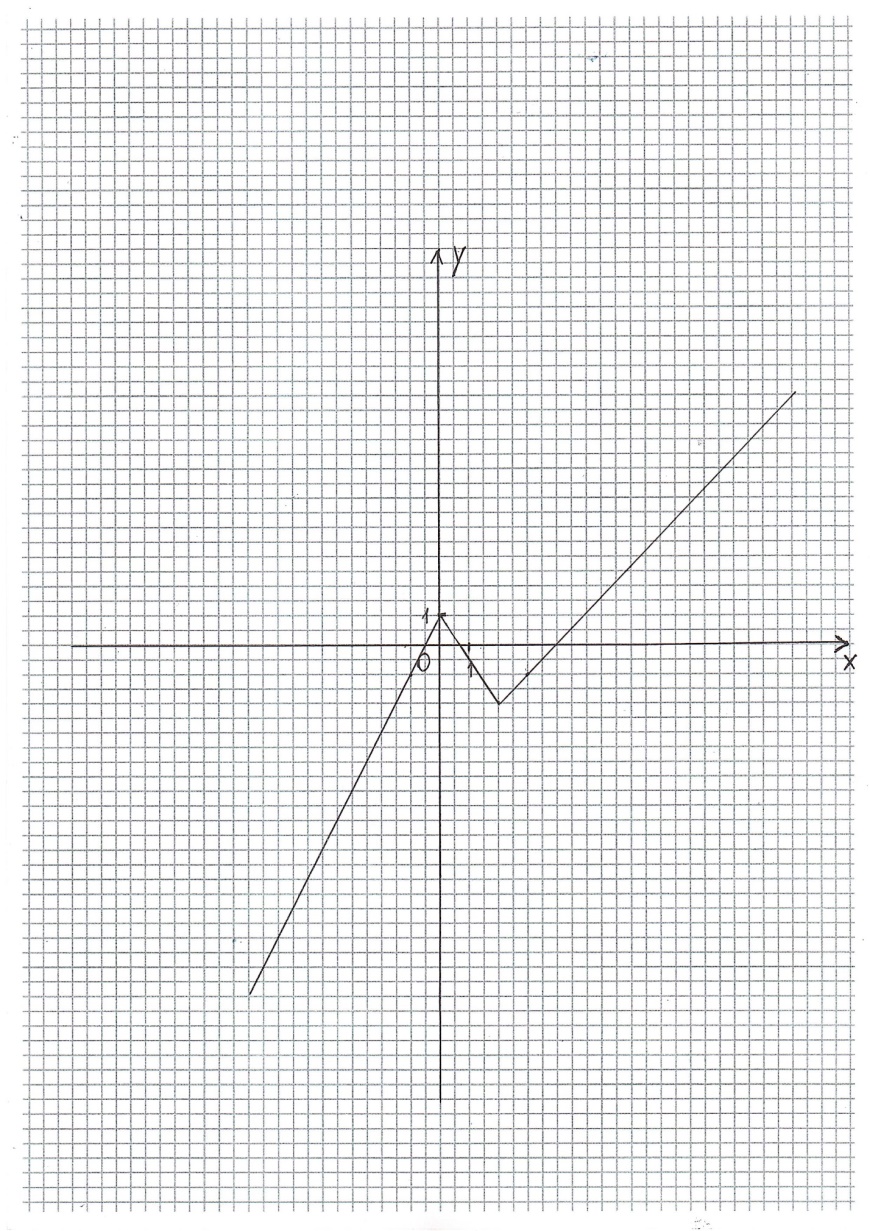 РИС.1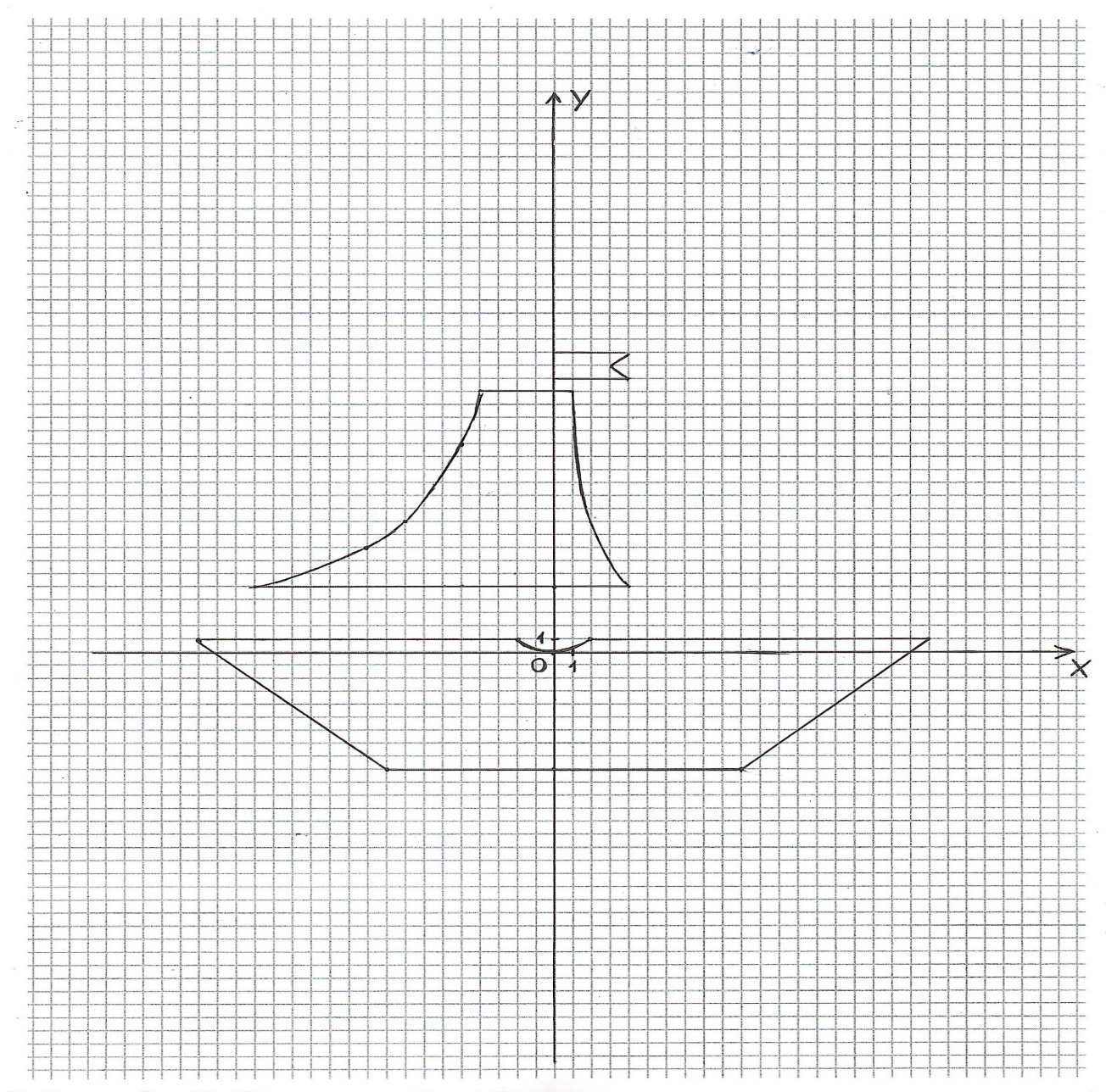 РИС.2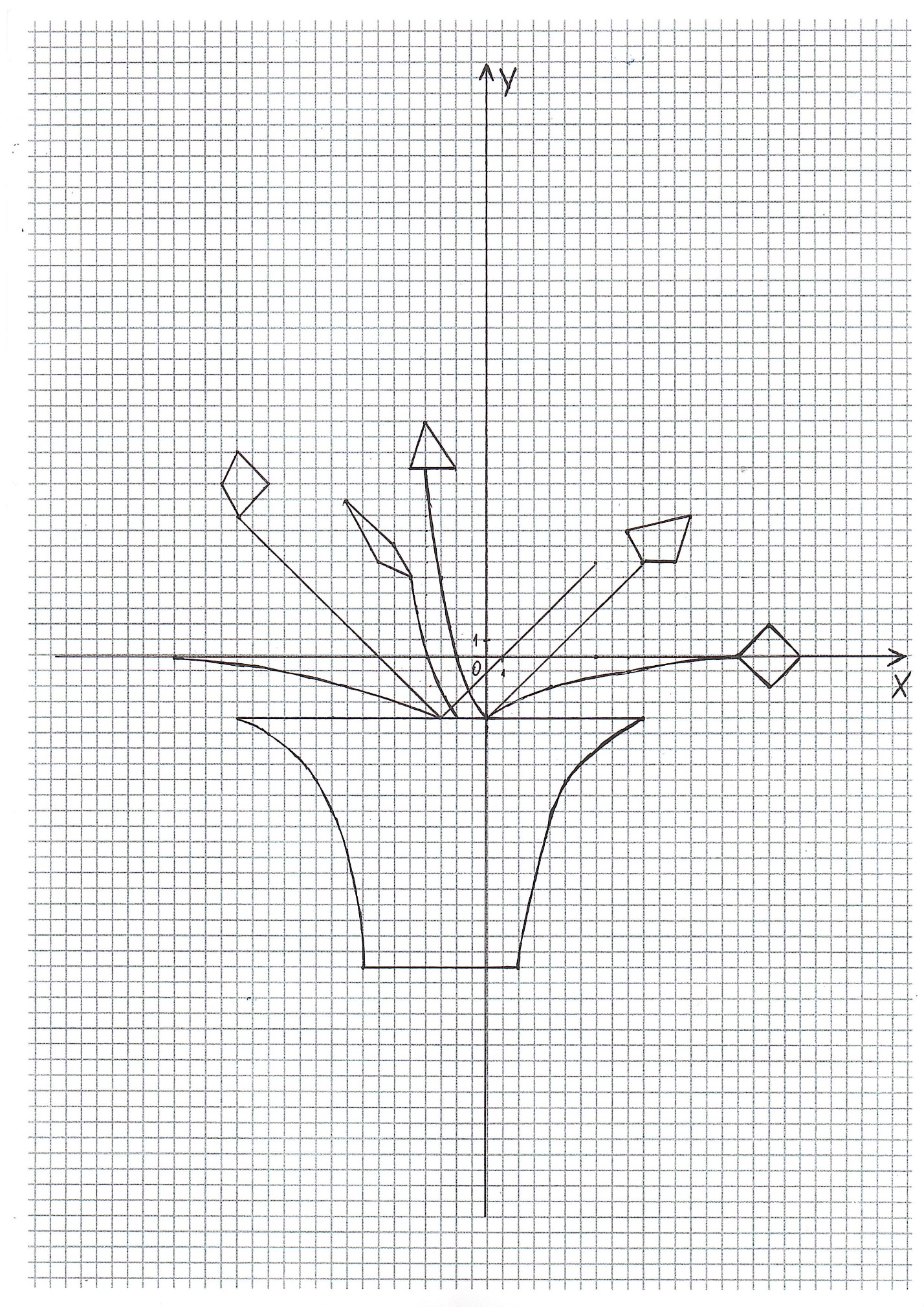 РИС. 3